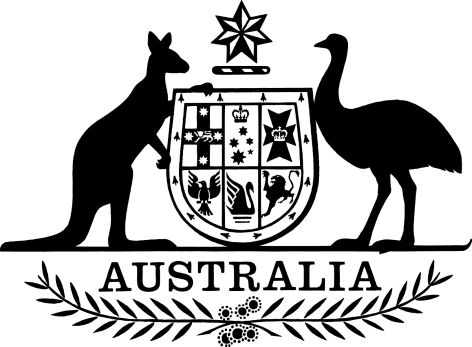 Southern Bluefin Tuna Fishery (Overcatch and Undercatch) Determination 2020The Australian Fisheries Management Authority makes the following determination in accordance with a decision made by the Commissioners under section 23 of the Fisheries Administration Act 1991.  Dated	22 November 2019	Andrew PearsonExecutive Secretaryfor and on behalf of the Commission of the Australian Fisheries Management Authority1  Name		This instrument may be cited as the Southern Bluefin Tuna Fishery (Overcatch and Undercatch) Determination 2020.2  Commencement		This instrument commences on 1 December 2019.  3  Revocation		This instrument is revoked on 1 December 2020 unless earlier revoked.  4  Authority		This instrument is made pursuant to paragraph 17(6)(aa) of the Act under clauses 9B and 9C of the Management Plan.  5  Definitions	(1)	In this instrument:Act means the Fisheries Management Act 1991.Management Plan means the Southern Bluefin Tuna Fishery Management Plan 1995.  	(2)	A term used in this instrument that is defined for the purposes of the Management Plan has the same meaning in this instrument as it has in that Management Plan.Note:	Terms defined in the Fisheries Management Act 1991 have the same meaning in this instrument (see paragraph 13(1)(b) of the Legislation Act 2003).  6  Determination of overcatch and undercatch 		The determined percentage, determined weight and determined additional weight for the purposes of subclause 9B.1 of the Plan (Overcatch), and the determined percentage for the purposes of subclause 9C.1 of the Plan (Undercatch) for the fishing season commencing on 1 December 2019 and ending on 30 November 2020 are:AmountDetermined Percentage (Overcatch – subclause 9B.1(a))5%Determined Amount (Overcatch – subclause 9B.1(b))100 tonnesDetermined Additional Weight (Overcatch – subclause 9B.1(c))2 tonnesDetermined Percentage (Undercatch – subclause 9C.1)20%